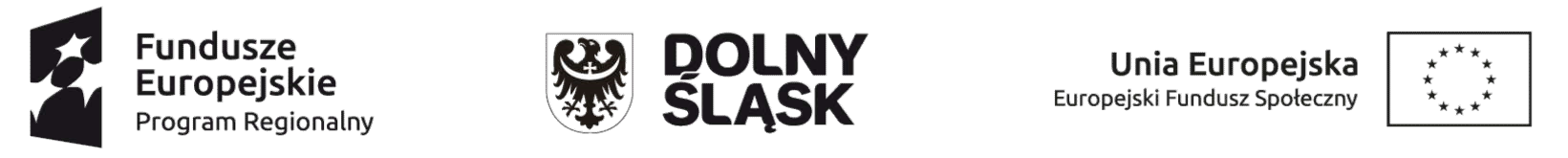 Plan zajęć – projekt TIK-TAK – Szkoła Podstawowa im. Wł. Puchalskiego w Proboszczowie                               (I semestr 2020/2021)Projekt ”T.I.K? Tak! 2” jest finansowany w ramach Regionalnego Programu Operacyjnego Województwa Dolnośląskiego 2014-2020współfinansowanego ze środków unii Europejskiej Funduszu SpołecznegoLEGENDA:pogrubione – zajęcia zgodnie z planemkursywą – zajęcia odpracowywaneI Mw - zajęcia wyrównawcze  z matematyki kl.I-IIIII Mw - zajęcia wyrównawcze  z matematyki kl.VI -VIIIIII Mr– zajęcia rozwijające z matematyki kl.I-IIIIVMr - zajęcia rozwijające z matematyki kl.VI-VII JNw - zajęcia wyrównawcze z języka niemieckiego kl.IV-VII JNr – zajęcia rozwijające z języka niemieckiego kl.VI-VIIII JA - zajęcia rozwijające z języka angielskiego kl.I-IIIII JA - zajęcia rozwijające z języka angielskiego kl.VII-VIIII Ir – zajęcia rozwijające informatyka/robotyka kl.IV-VII Ir – zajęcia rozwijające informatyka/robotyka kl.VI-VIIIEEG BiofeedbackIP – zajęcia rozwijające z przyrody kl.IV-VIIII M- zajęcia rozwijające mediacje rówieśniczeII Ti – terapia indywidualna*zajęcia rozwijające i wyrównawcze – 45min     terapia indywidualna -  60min    EEG Biofeedback - 30minzatwierdził………………………………………                                                                    wykonał………………………………..Projekt ”T.I.K? Tak! 2” jest finansowany w ramach Regionalnego Programu Operacyjnego Województwa Dolnośląskiego 2014-2020współfinansowanego ze środków unii Europejskiej Funduszu SpołecznegoGRUDZIEŃczas *LEKCJAGrupa I MwGrupa II MwGrupa III MrGrupa IV MrGrupa I JNwGrupa II JNrGrupa I JAGrupa II JAGrupa I IrGrupa II IrGrupa EEGBGrupa I PGrupa I MGrupa II MGrupa II Ti18.00-8.451BGUP111.50-12.355UP113.40-14.257212.45-13.306UP213.40-14.257JZ13.40- 14.40AK214.35-15.208UPIH14.45-15.45AK2312.45-13.306MJUP313.40-14.257EG314.35-15.208JZEGUP412.45-13.306UP44712.45-13.306ŁZUP713.40-14.25713.40- 14.40AK714.35-15.208ŁZBGUP14.45-15.45AK88.00-8.451BGUP811.50-12.355UP8912.45-13.306UP913.40-14.257JZ13.40- 14.40AK914.35-15.208IH14.45-15.45AK1012.45-13.306MJUP1013.40-14.257EGUP1014.35-15.208JZEG11.50-12.355UP11111412.45-13.306ŁZUP1413.40-14.257UP13.40- 14.40AK1414.35-15.208ŁZBG14.45-15.45AK158.00-8.451BGUP1511.50-12.355UP1513.40-14.2571612.45-13.3061613.40-14.257JZ1614.35-15.208IH1712.45-13.306MJUP1713.40-14.257EGUP1714.35-15.208JZEG1811.50-12.35518182112.45-13.306ŁZ2113.40-14.2572114.35-15.208ŁZBG228.00-8.451BG2211.50-12.3552213.40-14.257